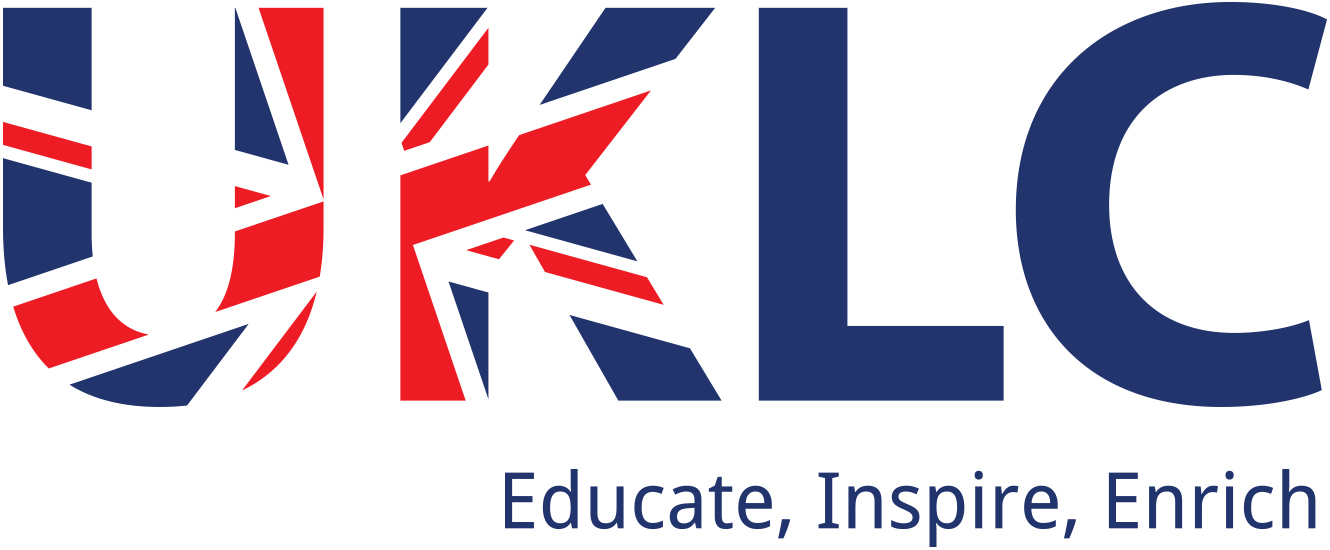 AttractionsAttractions consists of students constructing a famous UK landmark out of their given equipment. Preparation This activity will require quite a bit of preparation. You will need to create a presentation of UK landmarks in which you will present at the Intro to give students an idea of a landmark to construct. You will need to find out your student numbers which will participating in the evening. You will need to split the students into groups of around 6 (the bigger the groups the less each person will have to do and the more they will mess around). Each group will require a box of materials which can include, cardboard, white & coloured paper, newspaper, tinfoil, paper plates, straws, plastic cups, pens, cellotape, scissor and any trash you can get your hands on. (Speak to the kitchen in advance and ask them to keep you empty milk cartons etc.) Equipment Required Each group will require a box of equipment (highlighted above), laptop, projector, amp, music & prizes StaffStaff will need to float around groups encouraging and ensuring all students are involved. Splitting the Students into GroupsAs the students arrive hand them a number card (1-? dependent on number of groups) and send them to the corresponding tables. 
Once all the students are in, explain to them that this is their group for the evening. Running the ActivityA UKLC member of staff will give an explanation of the evening event. They will then show a power point presentation of a number of UK landmarks. Each group will be given a landmark and they will be given time to construct the given landmark with their materials. Each group will also be required to write a short paragraph on how it was constructed and materials used in English. Each group will present their landmark at the end of the evening and prizes will be given to the top 3 landmarks.*Music can be played quietly in the background whilst students are creating their landmark *